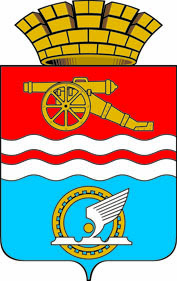 СВЕРДЛОВСКАЯ ОБЛАСТЬАДМИНИСТРАЦИЯ КАМЕНСК-УРАЛЬСКОГО ГОРОДСКОГО ОКРУГАПОСТАНОВЛЕНИЕот 17.08.2022  № 543О внесении изменений в постановление Администрации города          Каменска-Уральского от 27.01.2016 № 60 «Об утверждении Порядка ведения учета граждан для получения бесплатного санаторно-курортного лечения в МБУ «Санаторий «Каменская здравница»В соответствии с Федеральным законом от 6 октября 2003 года № 131-ФЗ «Об общих принципах организации местного самоуправления в Российской Федерации», в целях приведения в соответствие с решением Городской Думы города Каменска-Уральского от 17.06.2020 № 691 «О внесении изменений в Устав муниципального образования город Каменск-Уральский» Администрация Каменск-Уральского городского округаПОСТАНОВЛЯЕТ:1. Внести изменения в постановление Администрации города Каменска-Уральского от 27.01.2016 № 60 (в редакции постановлений Администрации города Каменска-Уральского от 25.01.2017 № 41, от 28.12.2017 № 1109,               от 12.10.2018 № 879) «Об утверждении Порядка ведения учета граждан для получения бесплатного санаторно-курортного лечения в МБУ «Санаторий «Каменская здравница» (далее – Постановление), заменив в наименовании и пункте 1 Постановления слова «МБУ «Санаторий «Каменская здравница» словами «МАУ «Санаторий «Каменская здравница».2. Внести следующие изменения в Порядок ведения учета граждан для получения бесплатного санаторно-курортного лечения в МБУ «Санаторий «Каменская здравница», утвержденный Постановлением (далее – Порядок):1) в наименовании и по всему тексту Порядка слова «МБУ «Санаторий «Каменская здравница» заменить словами «МАУ «Санаторий «Каменская здравница»;2) в пунктах 3.2, 3.3 Порядка слова «муниципального образования город Каменск-Уральский» заменить словами «Каменск-Уральского городского округа».3) пункт 4 Порядка после слова «Заявление» дополнить словами «,содержащее согласие на обработку персональных данных,»;4) пункт 7.3 Порядка изложить в следующей редакции:«7.3. Вносит учетную запись в Журнал учета граждан для получения бесплатного санаторно-курортного лечения в МАУ «Санаторий «Каменская здравница», либо возвращает документы заявителю при наличии оснований, указанных в п. 8 настоящего Порядка.»;5) Приложение № 1 к Порядку изложить в новой редакции согласно Приложению к настоящему постановлению.3. Контроль за исполнением настоящего постановления возложить на заместителя главы Администрации городского округа Нестерова Д.Н.ГлаваКаменск-Уральского городского округа		                           А.А. ГерасимовПриложение к постановлению АдминистрацииКаменск-Уральского городского округа от 17.08.2022  № 543                                                               В МАУ «Санаторий «Каменская здравница»                                                      от _____________________________________                                                                 (фамилия, имя, отчество полностью)                                                      _______________________________________,                                                      проживающего(ей) по адресу:                                                       ________________________________________                                                      Контактный телефон: ______________________                                                      Род занятий ______________________________ЗаявлениеВ  соответствии  с  пп. 1 п. 4/пп. 2 п. 4/пп. 3 п. 4/пп. 4 п. 4 (нужное подчеркнуть)   Положения   об   оказании   отдельным   категориям   граждан дополнительных  мер  социальной  поддержки по санаторно-курортному лечению, утвержденного    Решением   Городской   Думы   города   Каменска-Уральского от 16.12.2015 № 515, прошу предоставить бесплатное стационарное санаторно-курортное лечение в муниципальном автономном учреждении «Санаторий «Каменская здравница».Приложения (отметить):┌──┐│       копия паспорта;└──┘┌──┐│        копия  документа,  подтверждающего  возникновение  права на  └──┘страховую  пенсию  по старости,  срок назначения которой  или  возраст назначения которой не наступили;┌──┐│        копия трудовой книжки;└──┘┌──┐│  медицинская  справка  государственного  или  муниципального                 └──┘ здравоохранения (формы № 070/у);┌──┐│       копия страхового свидетельства обязательного пенсионного страхования.└──┘                                                            Подпись заявителя ___________________ «_____» ______________ 20____ годСОГЛАСИЕ НА ОБРАБОТКУ ПЕРСОНАЛЬНЫХ ДАННЫХЯ, _______________________________________________________________________,проживающий по адресу: ________________________________________________________________________________________________________________________________________,документ, удостоверяющий личность: _______________________________________________серия___________номер_____________,выдан__________________________________________________________________________________________________________________________________________________________________________(когда и кем выдан документ, удостоверяющий личность реквизиты доверенности или иного документа, подтверждающего полномочия представителя заявителя (при получении согласия от представителя субъекта персональных данных)в соответствии с п. 4 ст. 9 Федерального закона от 27.07.2006 № 152-ФЗ «О персональных данных» согласен на обработку (в том числе автоматизированную) моих персональных данных Администрацией Каменск-Уральского городского округа (623402, Свердловская область, г. Каменск-Уральский,  ул. Ленина, 32) (далее - Оператор) для предоставления бесплатного стационарного санаторно-курортного лечения   в   муниципальном  автономном  учреждении  «Санаторий  «Каменская здравница», содержащихся в заявлении и других документах, а именно: фамилия, имя, отчество; адрес места жительства; дата и место рождения; данные документа, удостоверяющего личность; гражданство; род занятий, номер телефона.	Настоящее согласие дано на осуществление Оператором следующих действий с моими персональными данными: любое действие (операция) или совокупность действий (операций), совершаемых с использованием средств автоматизации или без использования таких средств с персональными данными, включая сбор, запись, систематизацию, накопление, хранение, уточнение (обновление, изменение), извлечение, использование, передачу (распространение, предоставление, доступ), обезличивание, блокирование, удаление, уничтожение персональных данных;, а также в целях организации проверки представленных мною сведений.	Оператор вправе обрабатывать мои персональные данные посредством включения в списки (реестры) и отчетные формы, предусмотренные документами, регламентирующими деятельность Операторов.	Настоящее согласие дано мной на срок хранения документов.	Настоящее согласие вступает в действие с момента его подписания.Я оставляю за собой право отозвать свое согласие в любое время посредством составления соответствующего письменного документа, который может быть направлен мной в адрес Оператора по почте заказным письмом с уведомлением о вручении, либо вручен лично представителю Оператора и зарегистрирован в соответствии с правилами делопроизводства.«____»____________ 20___ г.  __________________________   _______________                                                                                                                 дата				                  Ф.И.О.                                    подписьЗАРЕГИСТРИРОВАНО:от «_____» __________________ 20___ г. № _______Специалист МАУ «Санаторий «Каменская здравница»___________________ (_________________________)